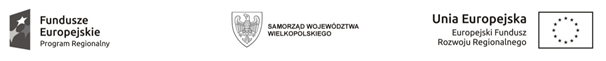 Września 23.04.2021  r.NI.272.45.2020w sprawie unieważnienia część IX w przetargu nieograniczonym, którego przedmiotem jest dostawa, montaż, uruchomienie wyposażenia dla pracowni w budynku Powiatowego Centrum Edukacji Zawodowej we Wrześni przy ulicy Wojska Polskiego 1 związku z realizacją projektu „Modernizacja i rozbudowa Centrum Oświatowego w celu realizacji projektu pn.: „Rozwój szkolnictwa zawodowego na terenie powiatu wrzesińskiego”Część IX – maszyny mleczarskieUprzejmie informujemy, że na posiedzeniu w dniu 22.04.2021 roku Zarząd Powiatu Wrzesińskiego podjął uchwałę o unieważnieniu części IX w/w postępowania. W związku z tym zawiadamiamy, że na podstawie art. 93 ust. 1 pkt 4 ustawy z dnia 29 stycznia 2004 r. Prawo zamówień publicznych (Dz. U. z 2019 r. poz.1843 z późn. zm.) unieważniono część  IX niniejszego postępowania z powodu tego, że cena najkorzystniejszej oferty przewyższa kwotę, która zamawiający zamierza przeznaczyć na sfinansowanie zamówienia.Sporządził: Joanna  Suplewska